Work/Activity: Hung Leng Kuen Kung Fu Club Scavenger Hunt (Covid-19 Scavenger HuntWork/Activity: Hung Leng Kuen Kung Fu Club Scavenger Hunt (Covid-19 Scavenger HuntWork/Activity: Hung Leng Kuen Kung Fu Club Scavenger Hunt (Covid-19 Scavenger HuntWork/Activity: Hung Leng Kuen Kung Fu Club Scavenger Hunt (Covid-19 Scavenger HuntGroup: Hung Leng Kuen Kung Fu ClubAssessor(s): Peter Betts (Social Sec), Hannah Liddell (Social Sec), Molly Edwards (Safety Officer)Assessor(s): Peter Betts (Social Sec), Hannah Liddell (Social Sec), Molly Edwards (Safety Officer)Contact: hlksoton@gmail.comGuidance/standards/Reference documents  Competence requirementsCompetence requirementsCompetence requirementsGovernment Guidelines on Covid-19. RoleSkills, experience or qualifications:Skills, experience or qualifications:Government Guidelines on Covid-19. Committee Members and OrganisersKnowledge of Government and University Covid-19 guidelines and understanding of this risk assessment and its application,Knowledge of Government and University Covid-19 guidelines and understanding of this risk assessment and its application,Risk assessments linkedCommittee Members and OrganisersKnowledge of Government and University Covid-19 guidelines and understanding of this risk assessment and its application,Knowledge of Government and University Covid-19 guidelines and understanding of this risk assessment and its application,NoneCommittee Members and OrganisersKnowledge of Government and University Covid-19 guidelines and understanding of this risk assessment and its application,Knowledge of Government and University Covid-19 guidelines and understanding of this risk assessment and its application,TaskHazardsWho might be harmed and howCurrent control measuresCurrent risk /9Additional control measuresAction by whom?Residual risk/9check SA/DMGeneral RiskGeneral RiskGeneral RiskGeneral RiskGeneral RiskGeneral RiskGeneral RiskGeneral RiskGeneral RiskWalking around PortswoodTrafficParticipantParticipants will be encouraged to walk slowly as there will be no time limit.Participants will be encouraged to obey all road rulesLikelihood x Impact = 1 x 4 = 4 Risk acceptableWalking around PortswoodMay disturb residentsParticipant or residentActivity will be done at a sensible time. Participants will be encouraged to not be loud. Participants will stay away from crowded areas1 x 2 = 2 Risk acceptable Walking around PortswoodMay get lostParticipantEach group of 5 will have one club member who will know portswood, additionally they will have access to google maps allowing them to find their way back.2 x 1 = 2Risk acceptableWalking around PortswoodMay trip or strain ankleParticipantParticipants will be encouraged to walk as there is no time limit1 x 2 = 2Risk acceptableWalking around PortswoodParticipant could become separated and could then be harassed ParticipantGroups will be told to stay together and will contain at least one club members whose role it is to keep the group together and count members to ensure they are together.Children and vulnerable adultsChildren and vulnerable adultsChildren and vulnerable adultsChildren and vulnerable adultsChildren and vulnerable adultsChildren and vulnerable adultsChildren and vulnerable adultsChildren and vulnerable adultsChildren and vulnerable adultsMoving around PortswoodVulnerable adults and children may be increased risk of traffic collisionParticipantThere will be no children, any vulnerable adults may have a carer and should notify the welfare officer1 x 3 = 3Risk acceptableCovid-19 PrecautionsCovid-19 PrecautionsCovid-19 PrecautionsCovid-19 PrecautionsCovid-19 PrecautionsCovid-19 PrecautionsCovid-19 PrecautionsNoHazard DescriptionHow could harm occur?Identify what / who could be harmed (and number of people involved)Control MeasuresResidual Risk RatingResidual Risk RatingNoHazard DescriptionHow could harm occur?Identify what / who could be harmed (and number of people involved)Control MeasuresLikelihood x Impact = RiskAdditional Control Measures1Interaction with people outside of participants householdsIllness, severe illness or death as a result of COVID-19.Onward transmission of the virus.Participants involved in the scavenger huntGeneralGroups will be composed of 5 individuals to comply with government guidelines. Individuals within a group must socially distance maintaining a 2 metre distance from all other members of the group.Individuals will be encouraged to wear masks to reduce infection risk.Groups of six will not mix or socialise, to help this each group will never be in the same part of portswood as another group as clues will be staggered if a group does arrive at a clue location to find another group there they will be directed by text to go to a different station so there are never more than 6 people at any point.Committee members at each clue location will maintain at least a three metre distance from each group and will give the clue by text to avoid any transmission of contaminated substances.Each committee member will also wear a mask to further minimise risk of infection.Participants will be encouraged to bring hand sanitiser to reduce risk of infection spreadGroups will be reminded of the current pandemic and will ensure to socially distance from members of the public as much as possible.If any user becomes symptomatic, they will be asked to leave and get a COVID-19 test along with their group and will then be asked to follow government advice and self isolate until the result of the test.All participants' names and contact details will be stored for 21 days to assist with NHS track and trace.Anyone with symptoms of illness or COVID-19 told to not attend and follow government guidance.1 x 3 = 3Risk acceptable.2Hazardous waste:Contact with potentially contaminated waste.Contact with contaminated masks resulting in:·    Illness, severe illness or death as a result of COVID-19.·    Onward transmission of the virus.ParticipantsContractors such as CleanersWaste disposal workers If members are using disposable masks they will be reminded to dispose of them properly in a bin to reduce risk to others.If using reusable masks they will be encouraged to wash them before and after the hunt and bring  a plastic bag to store in if removing it before they are home.2 x 2 = 4Risk acceptable.Reviewed By:Reviewed By:Comments:Responsible person (SA/DM):Date: 2020/09/24SUSU H&S manager (where applicable):Date:Likelihood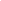 LikelihoodLikelihoodLikelihood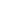 Impact369Impact246Impact123LikelihoodLikelihoodLevelDescriptionHigh (3)Will probably occur in most circumstancesMedium (2)Might occur at some timeLow (1)May occur only in exceptional circumstancesImpactImpactLevelDescriptionHigh (3) Major Injury or Death; Loss of limb or life-threatening conditions. In hospital for more than 3 days, and/or subject to extensive prolonged course of medical treatment and support. Medium (2)Serious injury causing hospitalisation, less than 3 days. Rehabilitation could last for several months.Low  (1)Minor/superficial injuries. Local first aid treatment or absence from work for less than 3 days.